О присвоении почтового адреса жилому дому, расположенного в станице Старонижестеблиевской по улице КрасноармейскойНа основании пункта 1.20 статьи 14 Федерального закона от 6 октября 2003 года № 131-ФЗ «Об общих принципах организации местного самоуправления в Российской Федерации», постановления главы муниципального образования Красноармейский район от 31 января 2006 года № 169 «О передаче полномочий при присвоении адресов земельным участкам, зданиям, строениям, сооружениям» в соответствии с решением Совета Старонижестеблиевского сельского поселения Красноармейского района 9 февраля 2010 года № 13 «О присвоении адресов земельным участкам, зданиям и сооружениям в Старонижестеблиевском сельском поселении Красноармейского района», на основании заявления Насонова Василия Николаевича, в целях упорядочения почтово-адресной нумерации   п о с т а н о в л я ю:1. Жилому дому, общей площадью 47,7 кв.м., с кадастровым номером 23:13:0401022:358, находящегося в собственности Насонова Василия Николаевича, расположенному по адресу: Краснодарский край, Красноармейский район, станица Старонижестеблиевская, улица Красноармейская, 29, присвоить почтовый адрес:                          РФ, Краснодарский край, Красноармейский район, станица Старонижестеблиевская, улица Красноармейская, 29 А.2. Контроль за выполнением настоящего постановления оставляю за собой.3. Постановление вступает в силу со дня его подписания.Глава Старонижестеблиевского сельского поселения                                       Красноармейского района                                                                     В.В. Новак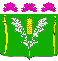 АДМИНИСТРАЦИЯСТАРОНИЖЕСТЕБЛИЕВСКОГО СЕЛЬСКОГО ПОСЕЛЕНИЯ КРАСНОАРМЕЙСКОГО РАЙОНАПОСТАНОВЛЕНИЕАДМИНИСТРАЦИЯСТАРОНИЖЕСТЕБЛИЕВСКОГО СЕЛЬСКОГО ПОСЕЛЕНИЯ КРАСНОАРМЕЙСКОГО РАЙОНАПОСТАНОВЛЕНИЕ«___10___»___10____2022 г.№ __154_______станица Старонижестеблиевскаястаница Старонижестеблиевская